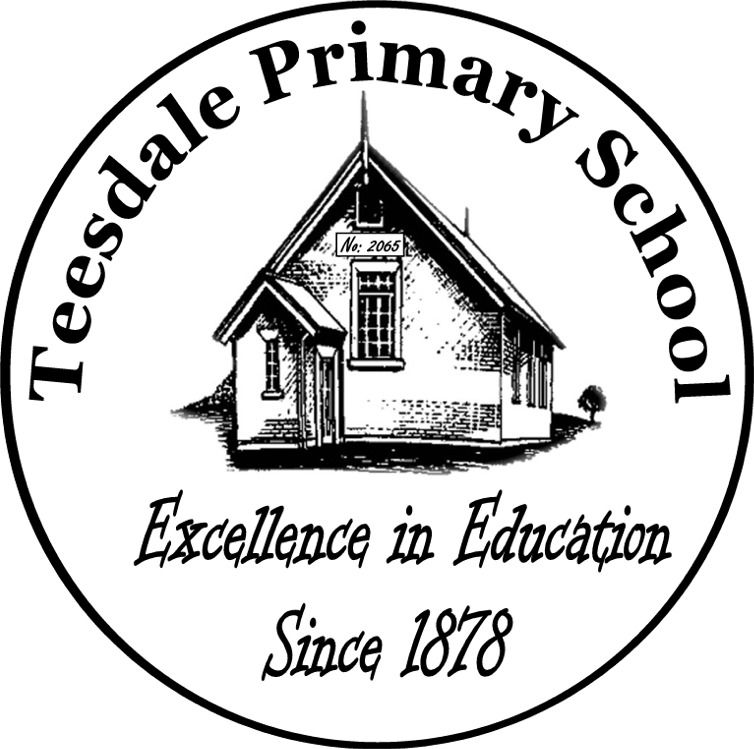 Apple Crisp Dessert PizzaMakes30  tastes in the classroomFrom thegarden:EquipmentIngredients   Non slip matChopping boardCooks knifeVegetable peeler2x Medium bowlsFlat baking trayBasic pizza doughApple topping2/3 cup sugar3 tablespoons plain flour1 teaspoon cinnamon4 medium apples                (peeled and thinly sliced)Crumble topping½ cup plain flour1/3 cup brown sugar½ cup rolled oats1 teaspoon cinnamon¼ cup butter (softened)Drizzle½ cup Caramel toppingWhat to doPreheat oven to 240 degrees.Combine flour, sugar and cinnamon into a medium bowl. Add apples and gently toss to combine.Arrange the apples in a single layer to completely cover prepared base.In a separate bowl combine crumble topping ingredients and gently rub with fingertips. Sprinkle topping evenly over apples .Bake for 20-25 minutes.Remove and immediately drizzle with caramel topping.Bottom Drawer Did you know? This sweet pizza is extra delightful when served with fresh whipped cream or a delicious dollop of ice-cream.